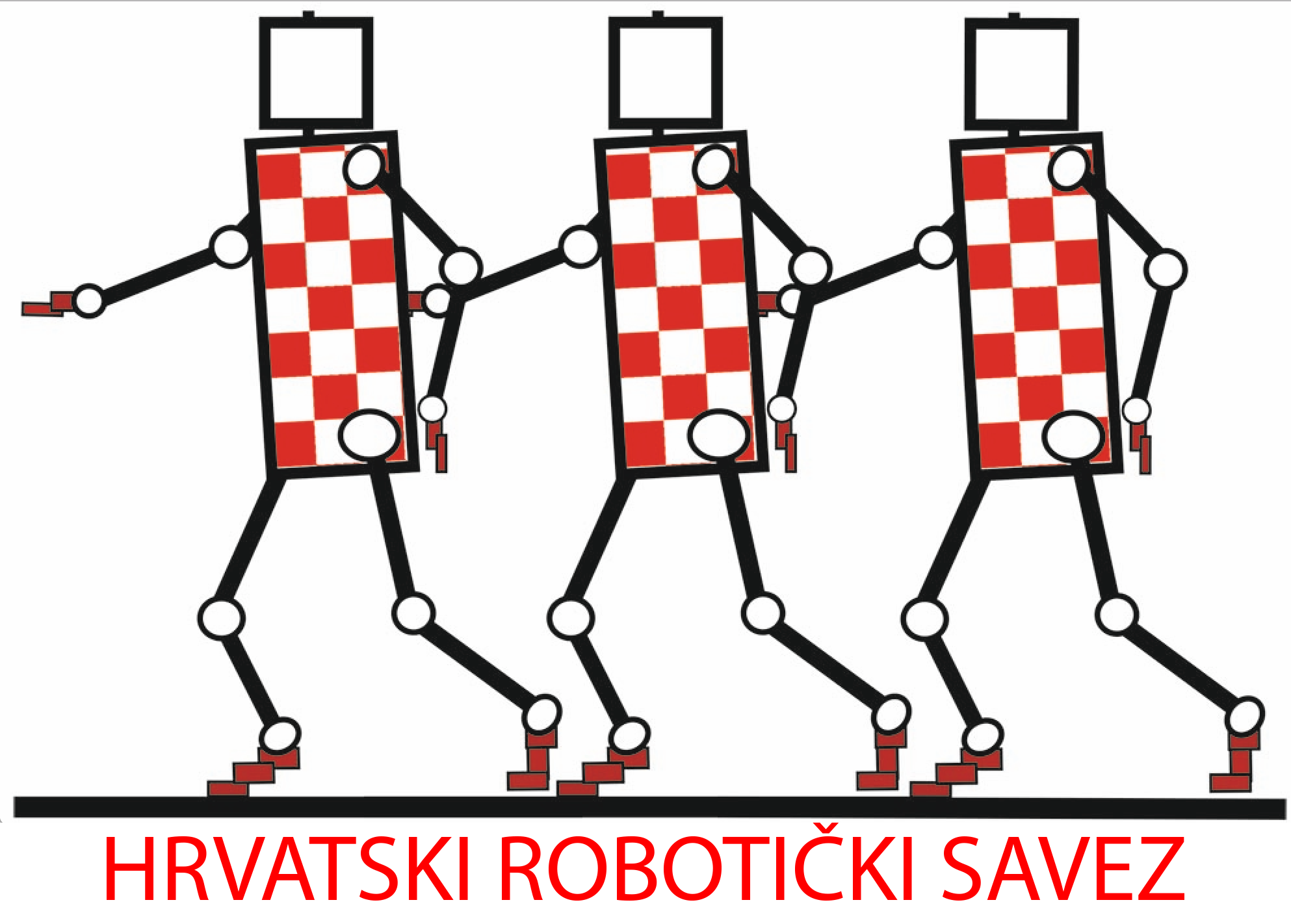 Obrazac prijedloga za dodjelu javnog priznanja - ispunjavati isključivo na računaluPOVELJAHrvatskog robotičkog saveza za 2020.*PredlagateljPredloženik - udruga (klub) ili druga pravna osobe koja se predlaže za dodjelu Povelje Hrvatskog robotičkog savezaOsnovni podaci o predloženikuPredsjednik udruge / rukovoditelj pravne osobe (predloženika)ObrazloženjeObavezni prilozi:Sažet prikaz cjelokupnoga dosadašnjeg rada, aktivnosti i postignuća udruge ili druge pravne osobe predložene za Povelju Hrvatskog robotičkog saveza, opsega najviše do jedne stranice teksta.Opis i obrazloženje postignuća u tehničkoj kulturi u 2020. godini, za koja se udruga ili druga pravna osoba predlaže za Povelju Hrvatskog robotičkog saveza, opsega najviše do jedne stranice teksta.Mjesto i datum ispunjavanja obrasca: __________________________________________________Potpis predlagatelja: __________________________________________________(ukoliko je predlagatelj ustanova ili udruga, uz čitko ispisano ime i prezime ovlaštene osobe ovjeriti i pečatom)___________________________* Ispunjeni i skenirani obrazac s prilozima treba najkasnije do 20. rujna 2021. godine dostaviti na adresu elektronske pošte: hroboszg@gmail.com s nazivom predmeta: Prijedlog za nagradu - povelja.   Ime i prezime odnosno puni naziv predlagateljaPotpuna adresa predlagateljaTelefonski broj predlagateljaE-mail predlagateljaPuni naziv predloženikaAdresa predloženikaOIB predloženikaMatični broj predloženikaTelefonski broj predloženikaE-mail predloženikaWeb adresa predloženikaMjesto i datum osnivanja predloženikaBroj aktivnih i podupirućih članova udruge, odnosno zaposlenih u ustanoviIme i prezimeAdresaTelefonski brojE-mailPopis i godina dodjele nagrada, priznanja, povelja, kolajni i sl. iz tehničke kulture i srodnih područja koje je predložena udruga ili druga pravna osoba dobilaU jednoj rečenici istaknuti poseban uspjeh za koji se nagrada predlaže